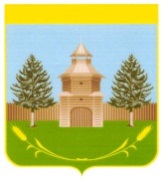 СОБРАНИЕ ПРЕДСТАВИТЕЛЕЙМУНИЦИПАЛЬНОГО РАЙОНА БОРСКИЙСАМАРСКОЙ ОБЛАСТИПЯТОГО СОЗЫВАРЕШЕНИЕ28 апреля  2023 года	           № 141Об отчёте Главы муниципального района Борский Самарской области о результатах его деятельности и деятельности администрации муниципального района Борский Самарской области за 2022 год	В соответствии с Федерального закона от 06.10.2003 г. № 131-ФЗ «Об общих принципах организации местного самоуправления в Российской Федерации», Уставом муниципального района Борский Самарской области, заслушав отчёт Главы муниципального района Борский Самарской области о результатах его деятельности и деятельности администрации муниципального района Борский Самарской области за 2022 год, Собрание представителей муниципального района Борский  РЕШИЛО:1. Принять отчёт Главы муниципального района Борский Самарской области о результатах его деятельности и деятельности администрации муниципального района Борский Самарской области за 2022 год к сведению (приложение).2. Признать работу Главы муниципального района Борский Самарской области о результатах его деятельности и деятельности администрации муниципального района Борский Самарской области за 2022 год удовлетворительной. 3. Разместить отчёт на  официальных сайтах Собрания представителей муниципального района Борский  и Администрации муниципального района Борский в сети Интернет.Председатель Собрания представителеймуниципального района Борский Самарской области 							       В.Н.Полянских	      Приложение №1 к Решению Собрания представителей муниципального района БорскийСамарской области от ______________  № ____ОтчётГлавы  муниципального района Борский Самарской области о результатах его деятельности и деятельности администрации муниципального района Борский Самарской области за 2022 год.Уважаемые депутаты!Уважаемые присутствующие! В соответствии с п. 5.1. ст. 36 Закона РФ № 131-ФЗ «Об общих принципах организации местного самоуправления в Российской Федерации» представляю отчет о работе администрации муниципального района Борский за 2022 год.Прошедший 2022 год оказался непростым для всех жителей нашей страны. С февраля 2022 года Россия живёт под мощным политическим и санкционным давлением со стороны стран коллективного Запада.        В сентябре 2022 года Борский район в полном объёме приступил к работе по оказанию содействия в проведении частичной мобилизации. Мобилизация граждан проведена в строгом соответствии с требованиями, установленными нормативными правовыми актами Правительства Российской Федерации.          В муниципальном районе Борский установлено тесное взаимодействие с семьями мобилизованных граждан. На начальном этапе проведены личные встречи с членами их семей, с выездом в населенные пункты по месту проживания. Во встречах участвовали представители органов местного самоуправления, социальных служб, органов здравоохранения, образования, ЗАГС, службы занятости. По окончанию встречи на семью каждого мобилизованного были оформлены социальные паспорта и вручены памятки с информацией о мерах поддержки семей участников СВО. Все обращения за помощью от членов семьи мобилизованных рассматриваются в оперативном порядке.           Жители Борского района демонстрируют единение и сплоченность в вопросах поддержки участников СВО и их семей, активно участвуют в  различных благотворительных акциях.  Огромная благодарность всем неравнодушным землякам за оказываемую помощь.Но не смотря, на возникающие сложности актуальными остаются традиционные вопросы деятельности.Хочется отметить, что развитие  приоритетных  отраслей и сфер экономики  муниципального района Борский осуществляется  в соответствии с основными направлениями развития, определенными Указами Президента Российской Федерации от 07.05.2018 № 204 «О национальных целях и стратегических задачах развития Российской Федерации на период до 2024 года» и  от 21.07.2020 № 474 «О национальных целях развития Российской Федерации на период до 2030 года», а также Стратегией социально-экономического развития муниципального района Борский  Самарской области на период до 2030 года, основными направлениями которой являются: развитие человеческого капитала, экономическое развитие и повышение инвестиционной привлекательности, устойчивое развитие агропромышленного комплекса и сельских территорий. Деятельность органов местного самоуправления Борского района была направлена на решение вопросов местного значения, создание комфортной среды проживания и жизнедеятельности для жителей района. Особое внимание уделялось реализации мероприятий, направленных на достижение целей и задач, поставленных в рамках региональных составляющих национальных проектов «Здравоохранение», «Образование», «Демография», «Культура», «Жилье и городская среда», «Малое и среднее предпринимательство и поддержка индивидуальной предпринимательской инициативы», «Международная кооперация и экспорт». По результатам рейтинга Министерства экономического развития и инвестиций Самарской области по исполнению декомпозированных показателей за 2022 год муниципальный район занял 11 место среди 27 муниципальных районов Самарской области. Наибольшее затруднение возникло с исполнением декомпозированных показателей по национальному проекту «Здравоохранение» -23 место среди муниципальных районов области. Наилучший результат району удалось достичь в рамках исполнения декомпозированных показателей по национальному проекту «Демография»- 8 место среди муниципальных районов области.Достижение поставленных целей стало возможным в результате совместной работы органов местного самоуправления муниципального района, сельских поселений, трудовых коллективов, предприятий и организаций. Эффективное взаимодействие власти и общества так же способствовало принятию важных решений, направленных на благо жителей Борского района.Главным инструментом проведения социальной, финансовой и инвестиционной политики на территории муниципального образования является бюджет муниципального района.         Бюджет муниципального района Борский Самарской области на 2022 год и на плановый период 2023 и 2024 годов был утвержден Решением Собрания представителей от 24.12.2021г. № 66. Первоначально плановые назначения по доходам составляли 310 млн.116 тыс. рублей, общий объем расходов был запланирован в сумме 310 млн. 116 тыс. рублей, дефицит 0 рублей.       В течение 2022 года показатели бюджета уточнялись 10 раз, в результате чего плановые назначения по доходам составили  433 мл. 055 тыс. рублей, по расходам 426 млн.245 тыс. рублей, профицит  бюджета 6 млн. 810 тыс. рублей.           Доходная часть бюджета за 2022 год исполнена на 99,9% (годовой план 433 млн. 055 тыс. руб., фактически исполнено 432 млн. 727 тыс. руб.).Налоговые и неналоговые доходы составили 98 млн. 236 тыс. руб. при плане 96 млн.941 тыс. руб. – 101,3% (2021г. – 90 млн. 886 тыс.руб.).Годовой план по налоговым и неналоговым доходам выполнен по всем видам доходов.  Доля налоговых и неналоговых доходов в общем объеме доходов составила 22,7%.Темпы роста собственных доходных источников в 2022 году по сравнению с фактическим исполнением доходной части бюджета 2021 года составили  108,1%Особое внимание хочется уделить доходам, поступившим от следующих налогов:-Налог на доходы физических лиц - 108,7 % (2021г-49 млн. 651 тыс. руб., 2022г-53 млн. 971 тыс. руб.). По сравнению с 2021 годом увеличение поступлений на 4 млн. 320 тыс.руб. в связи с доведением заработной платы работников, категории которых отнесены к указам Президента РФ 2012 года до средней заработной платы по Самарской области, индексацией с 01.01.2022г на 8,6% фонда оплаты труда работников муниципальных учреждений, увеличение минимальной заработной платы на 8,6 % с 01.01.2022г, увеличение на 10% МРОТ с 01.06.2022г.- Акцизы по подакцизным товарам (продукции) – 119,9% (2021г-332 тыс.838руб., 2022г- 399 тыс.192 руб.).  По сравнению с 2021 годом произошло увеличение на сумму 66 тыс.353 рублей или на 19,9%  в результате повышение цен на автомобильное топливо.- Единый налог по упрощенной системе налогообложения – 149,2% (2021г-10 млн.019 тыс. руб., 2022г- 14 млн.949 тыс. руб.). По сравнению с 2021 годом произошло увеличение на 4 млн.931 тыс.руб. в связи с увеличением количества налогоплательщиков (2021г-272 чел., 2022г-361 чел.)Так же в 2022 году собственные доходы бюджета увеличились за счёт:Государственная пошлина – 102,4% (2021г-3 млн.372 тыс. руб., 2022г-3 млн. 454 тыс. руб.). По сравнению с предыдущим периодом поступления незначительно увеличились на 81тыс. 441руб. в связи с увеличением дел, рассматриваемым в судах общей юрисдикции, мировыми судьями.Доходы от использования имущества, находящегося в государственной и муниципальной собственности – 114,4% (2021г-9 млн. 142 тыс.руб., 2022г- 10 млн.458 тыс. руб.) в том числе:Доходы, получаемые в виде арендной платы за земельные участки на 2022г,  исполнены на сумму 8 млн. 225 тыс. руб. (2021г- 6 млн. 482 тыс.руб.) По сравнению с 2021 годом наблюдается увеличение  на сумму 1млн. 743 тыс. руб. в связи с увеличением количества договоров аренды земли (2021г-199, 2022г-205).Платежи при пользовании природными ресурсами – увеличились в 3 раза (2021г-30 тыс. руб., 2022г- 86 тыс. руб.). По сравнению с 2021 годом рост  на  сумму 56 тыс. руб. в связи с повышением платежей от юридических лиц (ООО "Техснаб", ООО  "ННК - Самаранефтегаз").Доходы от оказания платных услуг и компенсации затрат государства – выросли в 13 раз (2021г-74 тыс. руб., 2022г- 976 тыс. руб.). По сравнению с 2021 годом поступления увеличились на 901 тыс. руб. в связи с увеличением платежей от юридических лиц в порядке компенсации за потребление тепловой энергии (МБУК "Борская МБ", МБУ "ЦМТО м.р.  Борский", ГБУЗ СО"Борская ЦРБ", МБУК «Борский краеведческий музей»,  от администраций с.п. Заплавное , Гвардейцы, Долматовка,  Новый Кутулук, Большое Алдаркино, Усманка).Штрафы, санкции, возмещение ущерба – 123,9% (2021г-547 тыс. руб., 2022г- 677 тыс. руб.). По сравнению с 2021 годом поступления увеличились  на 130 тыс. руб. по искам о возмещении вреда, причиненного окружающей среде. Прочие неналоговые доходы – 165,9% (2021г-3 млн.204 тыс.руб., 2022г- 5 млн.317 тыс.руб.).  По сравнению с предыдущим периодом поступления увеличились на 2 млн.113 тыс.руб. или на 65,9% в связи с увеличением платежей от ООО "ННК - Самаранефтегаз" на восстановление зеленых насаждений, ООО "ТНГ-Геосейс" за возмещение ущерба потравы с/х культур.        В целом доходов в 2022 году поступило на 68 млн. 440 тыс. руб. больше, чем в 2021 году.  Расходная часть бюджета муниципального района за 2022 год  исполнена на 99,5 % (уточненный план 426 млн. 245 тыс. руб., исполнено 423 млн. 961 тыс.руб.руб.).       По удельному весу в расходах бюджета первые позиции занимают культура, кинематография (31,02%), образование (24,59%), общегосударственные вопросы (14,29%), межбюджетные трансферты сельским поселениям (12,27%), национальная экономика (6,79%), социальная политика (5,23%).       В общем объеме расходов районного бюджета традиционно велика доля расходов социального характера (совокупность расходов по разделам «Образование», «Культура», «Здравоохранение», «Физическая культура и спорт», «Социальная политика»). В 2022 году с учетом средств областного, федерального бюджета они составили 268 млн. 639 тыс. руб. или 63,36 % от общего объема.В бюджете было учтено 27 муниципальные программы в сумме 398 млн. 666 тыс. руб., исполнение составило 396 млн. 600 тыс. руб. (99,48%). Доля расходов местного бюджета, осуществляемых в рамках муниципальных программ, составляет 93,55%.Просроченная кредиторская задолженность по бюджету муниципального района Борский на 01.01.2023г. отсутствует.Муниципальный долг по состоянию на 01.01.2023г. отсутствует.         		Отчет об исполнении бюджета муниципального района за 2022 г. по доходам составляет 432 млн.727 тыс. руб., по расходам 423 млн. 961 тыс. руб., профицит бюджета 8 млн.766 тыс. руб. Остаток денежных средств на 01.01.2023г. по районному бюджету составляет 28млн. 907 тыс. руб.Эффективность управления     С 2013 года в Самарской области введена система стимулирующих дотаций для муниципальных образований.  Плановая сумма дотаций за  выполнение социально-экономических показателей в 2022  году составила 63 млн.934 тыс. рублей. Распоряжением Правительства Самарской области от 28.12.2021 г. № 609-р «Об утверждении прогнозных значений социально - экономических показателей, оцениваемых при предоставлении из областного бюджета дотаций местным бюджетам  на поддержку мер по обеспечению сбалансированности местных бюджетов на 2022 год» муниципальному району Борский доведены 10  показателей, из которых такие показатели как валовый сбор зерна после доработки выполнен на 173,1%, численность занятых в сфере малого и среднего предпринимательства на 104,8%, уровень задолженности предприятий жилищно-коммунального хозяйства за ранее потреблённые топливно-энергетические ресурсы равен нулю, т.е задолженность  полностью отсутствует. По итогам года коэффициент выполнения показателей превысил единицу, т.е. большинство показателей выполнены более чем на 100%. Фактическая сумма субсидий составила 77 млн. 762,3 тыс. руб. В связи с  перевыполнением прогнозных значений социально-экономических показателей 2022 года муниципальному району Борский дополнительно выделена субсидия в размере 13млн. 829тыс.руб.       В 2022 году муниципальным казенным учреждением «Комитет по управлению муниципальным имуществом администрации муниципального района Борский Самарской области» была проведена следующая работа в сфере управления и распоряжения муниципальным имуществом.       В результате продажи земельных участков доход бюджета муниципального района Борский пополнился на 4 млн.008 тыс. рублей.       За 2022 год было предоставлено:-  в аренду - 36 земельных участков, в том числе путем проведения аукциона - 8;-  в собственность путем продажи – 56 земельных участков;- в собственность бесплатно однократно - 9 земельных участков - молодым семьям): - в безвозмездное пользование - 9 земельных участков;- в постоянное (бессрочное) пользование - 9 земельных участков.       В 2022 году количество действующих договоров аренды земельных участков составило – 205, и доходы в виде арендной платы поступили в бюджет муниципального района Борский в сумме: 8 млн.225 тыс. рублей.В 2022 году количество действующих договоров аренды недвижимого имущества составило – 12, и доходы в виде арендной платы поступили в бюджет муниципального района Борский в сумме: 1 млн.784 тыс. рублей.В 2022 году было заключено 23 соглашения об установлении сервитутов в отношении земельных участков, расположенных на территории муниципального района Борский.В 2022 году был установлен 1 публичный сервитут в отношении земельных участков, расположенных на территории муниципального района Борский.В 2021 году было заключено 32 соглашения о перераспределении земельных участков, государственная собственность на которые не разграничена, с земельными участками, находящимися в частной собственности.В 2022 году было выдано 70 разрешений на использование земель или земельных участков, государственная собственность на которые не разграничена, без предоставления земельных участков и установления сервитута.В бюджет муниципального района Борский поступили отчисления от прибыли муниципальных унитарных предприятий – 449,68 рублей. В результате деятельности КУМИ муниципального района Борский в 2022 году в бюджет муниципального района поступило неналоговых доходов в сумме: 20 млн.760 тыс. рублей. В рамках обеспечения жильем детей-сирот и детей, оставшихся без попечения родителей, в 2022 году было приобретено 10 квартир и заключено 10 договоров найма специализированного жилого помещения. В соответствии с пунктом 4 статьи 18 Федерального закона от 24.07.2007 № 209-ФЗ «О развитии малого и среднего предпринимательства в Российской Федерации» муниципальным образованием муниципальным районом Борский Самарской области в рамках оказания имущественной поддержки субъектам малого и среднего предпринимательства, самозанятым гражданам, утвержден Перечень имущества муниципального района Борский Самарской области, свободного от прав третьих лиц (за исключением права хозяйственного ведения, права оперативного управления, а также имущественных прав субъектов малого и среднего предпринимательства), используемого в целях предоставления его во владение и (или) в пользование на долгосрочной основе субъектам малого и среднего предпринимательства и организациям, образующим инфраструктуру поддержки субъектов малого и среднего предпринимательства. В 2022 году количество объектов муниципального имущества, включенного в данный Перечень – 11, предоставлено в аренду субъектам МСП – 10.	На территории муниципального района Борский имеется 35 земельных участков под образовательными учреждениями, из них 16 в 2022 году поставлены на государственный кадастровый учет, зарегистрированы в собственность муниципального образования муниципальный район Борский и предоставлены государственным бюджетным общеобразовательным учреждениям на праве безвозмездного пользования. Таким образом, в настоящее время 70% земельных участков, под образовательными учреждениями, оформлены в собственность и предоставлены в пользование.В соответствии со ст. 12.1 ФЗ РФ от 24.07.2002 № 101-ФЗ «Об обороте земель сельскохозяйственного назначения» в январе 2012 года сельскими поселениями муниципального район Борский была начата процедура оформления в муниципальную собственность сельских поселений невостребованных земельных долей. На территории муниципального района Борский располагаются 13 сельских поселений, в 11 из них имеются земли сельскохозяйственного назначения, которые могут быть признаны в установленном порядке невостребованными.   Наилучшим образом данная работа проведена в 10 сельских поселениях Большое Алдаркино, Гвардейцы, Долматовка, Коноволовка, Новый Кутулук, Петровка, Подгорное, Подсолнечное, Таволжанка, Усманка невостребованные земельные доли, зарегистрированы в собственность поселений, выделены в натуре, переданы в аренду и тем самым пополняют бюджет сельских поселений дополнительным доходным источником.В сельском поселении Заплавное в настоящее время ведется работа по выделу 4 зарегистрированных земельных долей расположенных на данной территории.В 2020 году принят Федеральный закон от 30.12.2020 № 518-ФЗ «О внесении изменений в отдельные законодательные акты Российской Федерации». В результате проведенной работы, в целях исполнения Закона, на территории  муниципальный район Борский выявлено 945 земельных участков без зарегистрированных прав, из них:не подлежат снятию с государственного кадастрового учета – 366, из них:- земельные участки, государственная собственность на которые не разграничена предоставленные на праве аренды - 115,- земельные участки, включенные в перечень инвестиционных площадок - 1, земельные участки, на которые право собственности зарегистрировано – 74,земельные участки, находящиеся в процессе оформления в собственность-17, земельные участки, направленные на снятие с государственного кадастрового учета – 250, из них снято – 214, земельные участки, в отношении которых выявлены правообладатели и сведения внесены в ЕГРН - 8;земельные участки, в отношении которых ведется работа по установлению правообладателя  - 266.Таким образом, в результате проделанной работы:70 % отработано, 1,8 % в процессе оформления, 28 % ведется работа по установлению правообладателя.В муниципальном районе Борский полномочия на определение поставщиков (подрядчиков, исполнителей) конкурентными способами для заказчиков района осуществляет администрация муниципального района Борский. Способ определения поставщика во всех опубликованных извещениях - электронный аукцион (99%) и запрос котировок в электронной форме (1%) . Все аукционы в 2022 году за исключение закупок квартир для детей-сирот для МКУ «Комитет по  управлению муниципальным имуществом администрации муниципального района Борский Самарской области» и Администрации муниципального района Борский Самарской области, а также закупок на выполнение работ по ремонту автомобильных дорог в муниципальном районе Борский Самарской области проходили на  электронной торговой площадке – АО «ТЭК-Торг». Закупки квартир для детей-сирот в 2022 году проводились Главным управлением торгов по Самарской области на электронной торговой площадке – АО «ЭТП Группа Газпромбанка». Закупки на выполнение работ по ремонту автомобильных дорог в муниципальном районе Борский Самарской области в 2022 году проходили  на электронной торговой площадке – АО «ЭТП Группа Газпромбанка».Средняя цена одной объявленной закупки в 2022 г. составила 1,204 млн. рублей (за 2021 год – 2млн. 570 тыс.руб.).За 2022 год заключено 81 муниципальный контракт на общую сумму 88  млн.111тыс.руб. За 2021 год заключено 138 муниципальных контрактов на общую сумму 137млн. 700 тыс.руб. (Количество заключенных контрактов снизилось в 2022 году, так как с 2022 г. вышли из централизации и  не учитываются закупки сельских поселений и не проводятся совместные закупки).Средняя цена одного контракта в 2022 году составляет  - 1 млн.087 тыс руб., что выше аналогичного показателя за 2021 год  - 990 тыс. руб. Одним из важнейших показателей при проведении конкурентных процедур  является экономия бюджетных средств. По итогам 2022 года общий объем экономии составил 25 млн 375,8 тыс.руб. или 28,8% от НМЦК закупок, которые привели к заключению контракта. По итогам 2021 года общий объем экономии составил    13  млн 599,8 тыс.руб. или 19,69% от НМЦК закупок, которые привели к заключению контракта. Наблюдается прирост показателя экономии 2022 года  относительно аналогичного показателя 2021 года. Наблюдается положительная динамика роста экономии денежных средств по результатам осуществления закупок за период 2021-2022 г.г.По результатам проведения процедур определения поставщика с применением антидемпинговых мер за 2022 год (понижение от начальной цены контракта на 25% и более %) заключено 14  муниципальных контрактов общим объемом 44 млн.077 тыс. руб., что составляет 50 % от общего количества заключенных контрактов. По причине подачи одной заявки на участие в закупках в 2022 году признаны несостоявшимися торгами 24 закупки с общим объемом 25 млн.508 тыс. руб. Доля несостоявшихся процедур в общем количестве и объеме размещенных  извещений за 2022 год составила 23,07% в количественном и 15,31% в суммарном выражении. О заинтересованности в торгах потенциальных поставщиков свидетельствует коэффициент участия в 2022 г.  (среднее количество заявок на 1 закупку). Участниками закупок подано 212 заявок. Коэффициент участия составил 2,33 единицы.         Доля закупок, где победителями стали юридические лица или индивидуальные предприниматели, зарегистрированные на территории Самарской области – 91,2% от общего числа заключенных контрактов, из других регионов – 8,8 %.       В 2022 году опубликовано 76 извещений об осуществлении закупок у субъектов малого предпринимательства и социально ориентированных некоммерческих организаций (далее – для СМП и СОНКО) на сумму 64,8 млн. руб. По итогам осуществления закупок с преимуществами  для СМП и СОНКО заключено 66 муниципальных контрактов на сумму 43,4 млн.руб. Средняя цена муниципального контракта, заключенного с СМП и СОНКО – 677 тыс.руб.     Доля закупок у СМП и СОНКО в общем количестве конкурентных закупок за 2022 год – 72,5% (электронные аукционы, запросы котировок в электронной форме), аналогичный показатель 2021 года – 63,1%. Среднее количество заявок участников закупки – 2,33  а среди СМП и СОНКО на 1 процедуру  - 2,5. Уровень конкурентности среди СМП и СОНКО выше, чем в условиях свободной конкуренции, что характеризует высокий уровень заинтересованности участия малого бизнеса в  закупках.Работа с обращениями гражданОбращения граждан в органы местного самоуправления являются институтом непосредственной демократии рекомендательного характера. Право на обращение граждан является важным конституционно-правовым средством выражения и защиты прав и свобод граждан. Конституция РФ закрепляет право граждан обращаться лично, а также направлять индивидуальные и коллективные обращения в органы государственной власти и органы местного самоуправления.Содержание конституционного права на обращение граждан в органы местного самоуправления включает в себя право гражданина Российской Федерации обратиться в указанные органы или к уполномоченным должностным лицам с предложением, заявлением или жалобой. Обязанность органов или должностных лиц рассмотреть полученное обращение в установленные сроки в соответствии с требованиями Федерального Закона от 2 мая 2006 года № 59-ФЗ «О порядке рассмотрения граждан Российской Федерации». Для эффективной работы с обращениями граждан принято постановление администрации муниципального района Борский от 16 мая 2011 года № 341 «Об утверждении Порядка рассмотрения обращений физических и юридических лиц в администрации муниципального района Борский».В 2022 году в администрацию муниципального района Борский поступило 184 обращения в письменной и устной форме, из них 90 обращений были направлены посредством электронной почты. Из всего объема поступивших обращений 10 коллективных, 90 обращений поступили от граждан напрямую в администрацию муниципального района Борский, в том числе 19 обращений из системы «Платформа обратной связи» «Госуслуги.Решаем вместе», 4 обращения - из Администрации Президента РФ, 74 обращения - из Администрации Губернатора Самарской области, 16 обращения – из государственных учреждений (Роспотребнадзор, Прокуратура, ГЖИ Самарской области). В целях оперативного разрешения проблем жителей района в администрации района организован личный прием граждан Главой муниципального района Борский и заместителями Главы района. Прием граждан осуществляется по утвержденному графику.В 2022 году в администрации проведено 6 приемов граждан, на которых рассмотрено 9 обращений Главой муниципального района Борский . По результатам проведения личного приема, если изложенные в устном обращении факты и обстоятельства являются очевидными и не требуют дополнительной проверки, ответ на обращение с согласия гражданина дается устно в ходе личного приема, в остальных случаях дается письменный ответ по существу поставленных в обращении вопросов. При необходимости специалисты могут рассмотреть обращение с выездом на место. Анализ обращений, поступивших в администрацию муниципального района Борский, показывает, что в 2022 году для населения района были наиболее актуальными вопросы:1.-жилищно-коммунальное хозяйство и газификация -  26% (47 обращений)  от общего числа обращений; 2.-вопросы социальной сферы – 16% (30 обращений); 3.-благоустройство -  12% (22 обращения). На большую часть обращений, поступивших в администрацию муниципального района Борский, предоставлен ответ разъяснительного характера – 165 обращений, что составляет 90% от общего числа обращений, 4 обращения или 2 % решены положительно, по 15 обращениям (18%) приняты меры.Ежегодно, в поселениях района проводятся расширенные заседания Собрания представителей сельских поселений с отчётом Главы о проделанной работе.  В 2022 году проведено 16 таких заседаний. На них обсуждались актуальные вопросы здравоохранения, образования, благоустройства, ремонта дорог, жилищно-коммунальных услуг, получения и ремонта жилья и многие другие.Все обращения граждан фиксируются протокольно с последующей работой по данным вопросам. Все встречи широко освещались в районной газете «Борские известия» и других средствах массовой информации.Хочется отметить, что за последние годы активность жителей поселения увеличивается. Все чаще на встречах поднимаются проблемы, которые впоследствии становятся концептуальными для работы администрации поселения, районной администрации, органов исполнительной власти всех уровней на весь год. Хочу выразить надежду, что и в дальнейшем эти мероприятия будут наращивать популярность у жителей, а соответственно мотивировать и помогать всем структурам власти и исполнительным органам добиваться большей эффективности в своей деятельности.В целях совершенствования информационного пространства муниципального района Борский, повышения информированности об общественно-политической, экономической, культурной жизни района, обеспечения реализации прав граждан и организаций на доступ к информации о деятельности администрации муниципального района Борский создан и функционирует официальный сайт в сети Интернет.Официальный сайт муниципального района Борский (http://adm-borraion.ru//) содержит ежедневную подборку новостей по району, публикуются документальные материалы, нормативно-правовые акты, информация о деятельности отделов администрации, размещаются муниципальные заказы, предоставляемые муниципальные услуги, установленные формы заявлений.Сайт также предоставляет возможность гражданам обращаться с вопросами к Главе муниципального района Борский. В 2022 году через Интернет - приемную поступило 21 обращение.В целях повышения правовой грамотности, оказания правовой поддержки, защиты прав и законных интересов граждан Борского района в администрации муниципального района Борский оформлен официальный стенд с информацией для граждан. На стенде размещен почтовый ящик для обращений в администрацию района. В 2022 году обращений через почтовый ящик в администрацию муниципального района не поступало.Кроме того, в социальных сетях «Одноклассники», «ВКонтакте», «Телеграм» есть официальная страничка Администрации муниципального района Борский, где освещается жизнь района, публикуются посты о насущных проблемах и путях их решения, а так же информация о важных мероприятиях, проводимых на территории района. Глава муниципального района имеет собственные аккаунты в социальных сетях, где регулярно освещается в понятной и доступной форме полная и достоверная информация о своей деятельности. Каждый житель муниципального района Борский имеет возможность внести свои предложения по решению тех или иных проблем, прокомментировать сложившуюся ситуацию, задать вопрос или оставить обращение, как к Главе района, так и к сотрудникам подведомственных организаций. На сегодняшний день на страницах администрации муниципального района Борский более трёх тысяч подписчиков.С 2021 года Администрация муниципального района Борский зарегистрирована в государственной информационной системе «Единый портал государственных и муниципальных услуг (функций)» на Портале обработки сообщений (ПОС). Такое «общение» позволяет своевременно реагировать на проблемы, которые действительно волнуют жителей. В 2022 году через платформу обратной связи «Госуслуги. Решаем вместе» поступило 42 обращения.Одной из главных задач при организации работы с обращениями граждан является принятие мер по недопущению фактов нарушения сроков рассмотрения обращений, усиление требовательности к исполнителям и ответственность всех должностных лиц за соблюдением порядка рассмотрения обращений и подготовки ответов.Все поступившие в администрации муниципального района Борский обращения, заявления и жалобы граждан рассматриваются в установленные законодательством сроки, находятся пути решения обозначенных проблем, на вопросы заявителей даются квалифицированные разъяснения и консультации.Социально-экономическое развитиеОбобщенные показатели.Анализируя социально-экономическое развитие  Борского района за 2022 год,  можно отметить следующее.Среднемесячная заработная плата по организациям, не относящимся к субъектам малого и среднего предпринимательства в 2022 году увеличилась на 12,7 % по сравнению с 2021 годом  и составила 36 тыс. 960 рублей, что составляет 69,2 % к среднеобластному уровню (53 тыс. 436 руб.). Общий объем инвестиций в основной капитал, направленный на развитие экономики и социальной сферы муниципального  района Борский в 2022 году  составил 109 млн. 100 тыс. рублей по крупным и средним предприятиям, без учета малых предприятий. На территории муниципального района Борский в 2022 году были реализованы следующие инвестиционные проекты субъектами малого и среднего предпринимательства:- строительство сушильно-очистительного комплекса ООО «Борский элеватор»;- строительство цеха по производству молочной и кисломолочной продукции на базе СПК колхоз «Луч Ильича»;- строительство мини-мельничного комплекса ИП Биктимиров Р.И.;- строительство цеха по производству напитков ИП Побежимов С.В.;- строительство производственных баз для хранения и переработки сельскохозяйственной продукции на базе ООО «Неприк», СПК «Колхоз Луч Ильича» и колхоз им. ЧапаеваИндекс промышленного производства по полному кругу промышленных предприятий за период январь-декабрь 2022 года составил 104,5 %.За отчетный период производство пищевых продуктов, включая напитки на территории муниципального района Борский осуществляли предприятия: Борское РайПо, ООО «Борские минеральные воды», колхоз «Луч Ильича». Наиболее значимую долю в структуре обрабатывающего производства по объему отгруженных товаров собственного производства в муниципальном районе Борский занимают предприятия ООО «БМВ» (35,5%) и ООО «СКИБ» (36,1%). Объем отгруженных товаров собственного производства по подразделу «Производство пищевых продуктов»  за 2022 год составил 163 млн.751,8 тыс. рублей. В целом по подразделу произошло увеличение объемов отгруженных товаров на 46,5% (добавился производитель молочной продукции колхоз «Луч Ильича») к аналогичному периоду прошлого года. Объемы отгруженных товаров по организациям  ООО «БМВ» и Борское РайПо увеличились, рост составил 146,4% по отношению к аналогичному периоду прошлого года.  За отчетный период уровень безработицы составил 1,4%, количество безработных граждан составило 168 человек. Численность граждан, обратившихся за содействием в поиске подходящей работы – 653 человек, трудоустроено – 468 человек, доля трудоустроенных граждан, от количества обратившихся составила  72,0%. Количество вакансий, поступивших за отчетный период – 798. Массового высвобождения на территории района не было.Правительством Российской Федерации поставлена задача перед государственными структурами по снижению доли населения, не занятого в легальном секторе экономики и выведению из «тени» заработной платы. В рамках выполнения данных поручений администрацией муниципального района Борский совместно с заинтересованными структурами проводились мероприятия по выявлению и снижению неформальной занятости на территории района: информационно-разъяснительная работа среди населения, заседания рабочих групп и комиссий, адресная работа с отдельными категориями граждан и работодателями. Количество зарегистрированных самозанятых на 01.01.2023 года (нарастающим итогом) составило 940 человек. Численность постоянного населения района на 1 января 2022 года составила 22 тыс. 430 человек, среднегодовая численность населения 22 тыс. 631человека.  Уровень рождаемости в 2022 году составил 9,5 промилле (родилось 208 человек), что на 0,8 промилле выше, чем в 2021 году (родилось 195 человек), смертность снизилась на 8,5 % (419 чел. в 2021г.; до 386 чел. в 2022г.).  В 2022 году зарегистрировано 142 брака и 93 развода.  Сельское хозяйствоСельскохозяйственную деятельность ведут 12 сельскохозяйственных предприятий, в том числе: 1 колхоз, 10 обществ с ограниченной ответственностью, 1 сельскохозяйственный производственный кооператив,   70  крестьянско-фермерских хозяйств и индивидуальных предпринимателей а также свыше 9934 личных подсобных хозяйств. Сельское хозяйство района специализируется на производстве зерновых  культур, подсолнечника, молока и мяса. На сегодняшний день на территории района ведут деятельность несколько сельхозтоваропроизводителей, зарегистрированных в центре поддержки экспорта Самарской области как потенциальные экспортеры – это индивидуальный предприниматель Рузанов Владимир Юрьевич (продукция из мяса птицы «Борская индейка») и ООО «Неприк» (выращивание пшеницы), СПК колхоз «Луч Ильича» (производство зерна и молочной продукции), ООО КФХ «Радуга» (производство зерна). С 2019 года на территории Самарской области в рамках национального проекта «Малое и среднее предпринимательство и поддержка индивидуальной предпринимательской инициативы» реализуется проект «Агростартап», с 2022 года реализуется проект «Агростартап-Регион». За это время грантовую поддержку получили шесть фермеров муниципального района Борский. Общий объем грантов составил 18,1 млн.руб. Направление молочное и мясное скотоводство, растениеводство.В 2022 году  грантовая поддержка была оказана  трем сельхозпроизводителям на сумму 9,9 млн.руб. ( растениеводство на сумму 2,2 млн.руб., мясное скотоводство – 4,7 млн.руб., грант Агростартап – 3,0 млн.руб.).Структура на 01.01.2023 года в муниципальном районе  Борский -  общая  посевная площадь составляет 76,0 тыс. га, в том числе:Зерновые и зернобобовые – 35,4 тыс. га;технические культуры – 38,2 тыс. га;кормовые культуры – 2,4 тыс. га.Под урожай 2022 года было высеяно 453 тонны элитных семян яровых и зернобобовых культур. На 01.01.2023 года  площадь неиспользуемой пашни в муниципальном районе Борский составляет около 3000 га. За отчетный период урожайность зерновых культур составила 34,2 ц/га, 264,5% к уровню прошлого года. Произведено зерна (в весе после доработки) в количестве 115,8 тыс.тонн (241,7% к уровню прошлого года).Лучший показатель за последние 32 года.Произведено подсолнечника в количестве 48,7 тыс.тонн (130,2% к показателю прошлого года). Урожайность подсолнечника составила 14,06ц/га, что составляет 135,7% к аналогичному периоду прошлого года.За  2022 год  сельскохозяйственные предприятия района приобрели 120 единиц техники (комбайны зерноуборочные – 6, тракторы - 10,  сельскохозяйственное оборудование – 104 единицы). Расходы на приобретение составили 361,5 млн. рублей. За отчетный период поголовье крупного рогатого скота составляет 5635 голов, в том числе в сельскохозяйственных организациях 1650 голов, в крестьянских (фермерских)  хозяйствах – 759 голов,  в хозяйствах населения – 3226 голов  КРС. За отчетный период  поголовье КРС составило 102,1% к уровню  прошлого года, за счет увеличения поголовья в колхозах «Луч Ильича» и «им. Чапаева», КФХ Николаева С.В. Поголовье коров немного увеличилось на 0,1% и составило 2705 голов, в том числе в сельскохозяйственных организациях 613 голов, в крестьянских (фермерских)  хозяйствах 380 голов,  в хозяйствах населения – 1712 голов. За отчетный период средний надой молока на корову по сельскохозяйственным предприятиям составил 4402,0 кг, 101,4% к аналогичному периоду прошлого года. За отчетный период произведено молока в хозяйствах всех категорий  в количестве 4015,5 тонн, что составляет 101,6% к уровню аналогичного периода прошлого года.Производство мяса за отчетный период во всех категориях хозяйств  составило 410,0 тонн, это 100,6 % к аналогичному периоду прошлого года.Государственная поддержка сельскохозяйственным предприятиям на возмещение части затрат в растениеводстве и животноводстве составила 49,5 млн. руб.За отчетный период от сельскохозяйственных организаций в консолидированный бюджет поступило 3,76 млн.руб. единого сельскохозяйственного налога.Малый бизнес         С целью реализации национального проекта "Малое и среднее предпринимательство и поддержка индивидуальной предпринимательской инициативы" на территории муниципального района Борский на базе МБУ «МФЦ» создан Центр поддержки предпринимательства и работает муниципальная программа «Развитие малого и среднего предпринимательства в муниципальном районе Борский Самарской области на 2020-2024 годы»За отчетный период численность занятых в сфере МСП составило 2231 человека, выявлено занятых в сфере МСП за счет легализации теневого сектора экономики 56 человек. Количество самозанятых граждан, зафиксировавших свой статус с учетом введения налогового режима для самозанятых (нарастающим итогом), составило 940 человек.В структуре предпринимателей по видам экономической деятельности преобладает розничная торговля (38,2%); на втором месте транспортный вид услуг (17,9%); на третьем и четвертом сельское хозяйство (14,1%) и производственные виды деятельности (7,0%) соответственно. С 2019 года на территории Самарской области в рамках национального проекта «Малое и среднее предпринимательство и поддержка индивидуальной предпринимательской инициативы» реализуется проект «Агростартап», с 2022 года реализуется проект «Агростартап-Регион». За это время грантовую поддержку получили шесть фермеров муниципального района Борский. Общий объем грантов составил 18,1 млн.руб. Направление молочное и мясное скотоводство, растениеводство.В 2022 году  грантовая поддержка была оказана  трем сельхозпроизводителям на сумму 9,9 млн.руб. ( растениеводство на сумму 2,2 млн.руб. КФХ Немчинова Е.Ю., мясное скотоводство КФХ Герефорд – 4,7 млн.руб., грант Агростартап  КФХ «Борский птицевод»– 3,0 млн.руб.).В 2022 году на содержание и мероприятия центра поддержки предпринимательства  направлено 541 тыс. руб.Количество направленных в АО «ГФСО» заявок от СМСП, заинтересованных в получении финансовой поддержки, –  4 единицы (133% от плановых показателей).		В рамках федерального проекта «Акселерация СМСП» в сельскохозяйственную потребительскую кооперацию вовлечены новые члены из субъектов МСП и АПК и личных подсобных хозяйств в количестве  5 единиц (100,0%).	Количество СМСП и физических лиц, получивших информационно-консультационную услугу при поддержке ИКАСО за отчетный период составило 62 человека или 295,2% от плановых показателей.	Публикации в муниципальных СМИ, на официальных сайтах, наружная реклама размещены в количестве 52 единиц, что составляет 108,3% от плана.	Регулярно в целях поддержки деятельности и развития предпринимательской деятельности заключаются социальные контракты. За период 2021-2022 год выплаты по соцконтрактам получили 200 человек на общую сумму 22 млн.290,0 тыс.руб, в том числе в 2022 году заключено 102 контракта на сумму 9 млн.271,2 тыс.руб.ЖКХ, транспорт, строительство, благоустройствоВажной отраслью экономики, обеспечивающей получение качественных коммунальных услуг, наличие комфортной для жизнедеятельности всех сфер экономики и населения инфраструктуры является отрасль ЖКХ. По муниципальному району Борский по разделу Д: «Обеспечение электрической энергией, газом и паром; кондиционирование воздухом» учитывается производство тепловой энергии, которое осуществляет МУП «Тепло», а также организация ПАО «Самараэнерго», обеспечивающая население района электрической энергией. За отчетный период объем отгруженных товаров собственного производства по данному разделу составил 54478,50 тыс. рублей.В сферах обеспечения электрической энергией, газом и паром темп роста производства составил 104,3% по отношению к аналогичному периоду прошлого года.По муниципальному району Борский в расчетах прогнозных показателей по разделу Е: «Водоснабжение; водоотведение, организация сбора и утилизации отходов, деятельность по ликвидации загрязнений» учитывается производство холодной воды и деятельность по сбору и вывозу ТКО, которое осуществляют МУП «Вода», МУП «Управление ЖКХ» Борского района, и  региональный оператор по обращению с твердыми коммунальными отходами ООО «ЭкоСтройРесурс». За отчетный период объем отгруженных товаров собственного производства в сфере водоснабжения составил 23159,7 тыс. рублей, темп роста – 109,6% к аналогичному периоду прошлого года. Расходы на жилищно-коммунальное хозяйство в 2022 году исполнены в сумме 11 941 179,65 руб. или 0,42 % от общего объема расходов.	По муниципальной программе «Обеспечение устойчивого функционирования систем тепло и водоснабжения» было израсходовано на ремонт кровельного покрытия в здании котельной №2 с.Борское –   151 950,18 руб. За отчетный период в  сельских поселениях муниципального района Борский (Долматовка, Коноваловка, Новый Кутулук, Петровка, Подгорное, Подсолнечное) выполнены  мероприятия по замене водопроводной сети в количестве 3200м.Приняты в собственность муниципального района Борский и переданы в хозяйственное ведение  МУП «Управление ЖКХ» водопроводные сети сел Гвардейцы, Коноваловка, Новая Покровка.За 2019-2022 годы ликвидировано 11 несанкционированных свалок (2019 ликвидировали 3 шт. (Подгорное, Соковнинка, Таволжанка) 2020 ликвидировали 2 свалки (Заплавное, Новый Кутулук); 2021 ликвидировали 2 свалки (Петровка, Языково); 2022 ликвидировано 2 свалки (Подсолнечное, Алексеевка). На сегодняшний день несанкционированные свалки на территории Борского района отсутствуют.На благоустройство общественных территорий израсходовано 7 710 348,42 руб., из них экспертиза сметной документации 20 000 руб., благоустройство площадки для отдыха в с. Борское по ул. Первомайская 105 -888 087,76 руб.; обустройство сквера возле СДК с. Петровка -945 567,66 руб., обустройство стадиона в п. Новоборский -5 856 693 руб.По благоустройству дворовых территорий израсходовано 4 078 881,05 руб., в том числе экспертиза сметной документации 30 000 руб., благоустройство 4 территорий в с.Борское –2 605 413,66 руб. (ул. Почтовая-26, ул. Ст. Разина-120, ул. Ленинградская-126, пер. Ленинградский 26а и 28); 8  территорий п. Новоборский  – 1 443 467,39 руб. (ул. Строителей-2а, ул. Куйбышева-3, ул. Куйбышева-11, ул. Строителей 1а, ул. Куйбышева-7, ул. Куйбышева-9, ул. Куйбышева-13, ул. Куйбышева-15).Работы по благоустройству общественных территорий и ремонт дворовых территорий осуществлялись в рамках Федерального проекта «Формирование комфортной городской среды» Национального проекта «Жилье и городская среда»: средства федерального бюджета- 9 100 750,48 руб., средства областного бюджета-1 481 517,52 руб., средства местного бюджета – 556 961,47 руб. (5% софинансирование).В рамках Губернаторского проекта «СОдействие» и государственной программы «Поддержка инициатив населения муниципальных образований Самарской области  за отчетный период изготовлена  и установлена скульптурная композиция  «Настенька с аленьким цветочком» на сумму 1 508 тыс.руб. в с.Борское и оборудована спортивная игровая площадка «Островок здоровья» в с.Подгорное на сумму 360 тыс.руб.В 2022 году на территории Борского района отремонтировано 1,6 км асфальтового покрытия, расходы составили 31 млн. 662 тыс. руб., в т. ч. 12,9 млн. руб. областные средства и 18,762 млн. руб. местные средства районного бюджета и сельских поселений. Отремонтированы участки дорог в  сельских поселениях Борское, Новоборское, Новый Кутулук, Заплавное.    В результате доля автомобильных дорог, отвечающих нормативным требованиям, увеличилась с 74,2% до 74,8%              Расходы по охране 	окружающей среды составили 1  млн.756 тыс.руб. На проведение экологических мероприятий израсходовано 30 тыс. руб., на создание зеленых насаждений и ухода за ними с целью компенсационного озеленения за ранее подвергшейся вырубки (сносу) древесно-кустарниковой растительности 144 тыс. руб. в с/п Долматовка, на приобретение мусоросборников 319 тыс. руб. (35 штук), на ликвидацию несанкционированных мест размещения отходов 1 млн.262 тыс.руб. (с/п Заплавное 600 тыс. руб., с/п Подсолнечное 662 тыс. руб.)          Социальная сфераОдним из приоритетных национальных проектов является проект «Здравоохраниение». Основными целями национального проекта «Здравоохранение» являются: снижение смертности населения, ликвидация кадрового дефицита в первичном звене здравоохранения, охват всех граждан медицинскими осмотрами не реже 1 раза в год, обеспечение оптимальной доступности для населения первичной медико-социальной помощи.С целью достижения декомпозированных показателей НП «Здравоохранение» в муниципальном районе Борский утверждена программа «Создание благоприятных условий для оказания медицинской помощи населению муниципального района Борский и привлечению медицинских работников для работы в государственных учреждениях здравоохранения, расположенных на территории муниципального района Борский на 2019-2023 годы». В рамках программы на 2022 год для социальной поддержки кадров в системе  здравоохранения из муниципального бюджета выделено 155,3 тыс.рублей. В целях закрепления медицинских кадров  муниципальной программой «Создание условий для оказания медицинской помощи населению м.р.Борский» с 2019 года предусмотрены следующие мероприятия: приобретение жилых помещений в муниципальный маневренный фонд сельских поселений для предоставления врачам, поощрение медицинских работников наградами Главы муниципального района Борский, единовременное пособие врачам при трудоустройстве в государственные бюджетные учреждения здравоохранения Самарской области, расположенные на территории муниципального района Борский по заключенным договорам (выплата подъемных) в размере 20 тыс.руб. (всего за три года выплату получили 14 врачей на сумму 280,0 тыс.руб., в том числе за 2022 год – 2 врача на сумму 40,0тыс.руб.); компенсация медицинским работникам за найм жилья в размере 2 тыс. рублей ежемесячно ( выплату получили 4 врача) на сумму 38,0 тыс.руб. , стипендия студентам на год на сумму 24,0 тыс.руб.Всего для проживания врачей по программе «Земский доктор» предоставлено 8 жилых помещений.За последние годы в муниципальном районе Борский построено 4 ФАПа, в т.ч.  ФАП возведен в 2022 году в селе Большое Алдаркино,  амбулатория – в с. Петровка (в 2021 году); осуществлены планировка земельного участка, техническое присоединение здания ФАПов к энергосетям.В 2022 году  произведено техническое присоединение электрических сетей ФАП с.Большое Алдаркино. Расходы по здравоохранению составили 53 тыс. руб. - это техническое присоединение электрических сетей ФАП с.Большое Алдаркино. В 2022 году подана заявка в министерство здравоохранения на проведение капитального ремонта инфекционного отделения.ОбразованиеНа 01.01.2023г численность в общеобразовательных учреждениях муниципального района Борский 2033человек, в т.ч. 205 первоклассников, 217 девятиклассников и 43 учащихся 11-х классов. Охват горячим питанием в 2022-2023 учебном году  составляет 92,8% от общего количества учащихся.  Средняя стоимость питания в день  – 134 руб. 50 коп.В рамках федерального проекта «Современная школа» в  муниципальном районе Борский функционируют центры «Точка роста» в пяти школах: в двух - по научно-цифровому и гуманитарному профилю (ГБОУ СОШ №2, школа в с. Петровка) и в трех – по естественно-научной и технологической направленности (с. Заплавное, с. Гвардейцы, пос. Новый Кутулук). Центры оснащены мобильными классами, интерактивными комплексами, квадрокоптерами, 3D оборудованием и др.С 01.09.2020г в рамках федерального проекта «Цифровая образовательная среда» национального проекта «Образование» на базе ГБОУ СОШ №1 «ОЦ» с. Борское открыты кабинеты цифровой образовательной среды (ЦОС). Основной целью данного проекта является создание к 2024 году современной и безопасной цифровой образовательной среды, обеспечивающей высокое качество и доступность образования всех видов и уровней.На капитальный ремонт учреждений в сфере образования в 2022 году направлено 41 млн.917 тыс.руб. (из них 35 млн.629 тыс. руб. за счет областного бюджета), в том числе: с.Подсолнечное 748 тыс. руб.; с.Гвардейцы 2 млн.035 тыс. руб.; с.Коноваловка 3 млн. 771 тыс. руб.; с.Заплавное 1 млн.497 тыс. руб.; п.Новый Кутулук 33 млн. 865 тыс. руб. На проверку сметной стоимости по капитальному ремонту школ (Гвардейцы, Заплавное, Коноваловка, Подсолнечное) на 2024 год по федеральной программе израсходовано 449 тыс. руб.	На капитальный ремонт пищеблоков образовательных учреждений направлено 1 млн. 191 тыс.руб. (из них 774 тыс.руб. областные средства), в т.ч.: БСШ №1 -327 тыс. руб., с.Коноваловка – 863 тыс. руб. Проверка сметной стоимости составила 48 тыс. руб.	На текущий ремонт образовательных учреждений израсходовано            3 млн. 647 тыс. руб.  в т.ч.: БСШ № 1 – 819 тыс.руб., с.Алексеевка – 946 тыс.руб., с.Гвардейцы – 1 млн.152 тыс. руб.- ремонт кабинетов «Точка роста» и ремонт теплотрассы,  с.Коноваловка – 730 тыс. руб.	На ремонт и устройство тротуара на территории д/с Колокольчик направлено 461 тыс.руб., на протяжку кровли и ремонт кровельного покрытия шести учреждений 574 тыс.руб. (с.Б-Алдаркино, с.Петровка, с. Усманка, с.Подгорное, БСШ № 2, с.Гвардейцы). На ремонт крыльца, ремонт системы отопления и покраска стен  ДМО израсходовано 1млн. 038 тыс. руб.	На ремонт ограждения школ с.Таволжанка израсходовно 351 тыс. руб. , с.Подсолнечное 49 тыс. руб. , п.Новоборский 13 тыс. руб.На ремонт школьных котельных с.Таволжанка, с Гвардейцы, с.Усманка израсходовано 580 тыс. руб. и в школьную котельную с.Гвардейцы  приобретен газовый котел на сумму 142 тыс. руб., также приобретены 4 генератора для школьных котельных на сумму 194 тыс. руб.На оснащение зданий образовательных учреждений техническими средствами комплексной безопасности (громкоговорящая связь) направлено 1 млн.513 тыс. руб. (1 млн.035 тыс. руб. областные средства), в т.ч. изготовление ПСД и экспертизы 295тыс. руб. В 2022 году приобретены мебнль и оборудования для образовательных учреждений района на общую сумму 2 млн. 406 тыс.руб. В СДЦ «Виктория» закуплена форменная одежда на сумму 127 тыс. руб., в ДЮСШ  для конной секции приобретена лошадь на сумму 200 тыс. руб.Выделены средства на приобретение подарков победителям конкурса среди образовательных учреждений - 90 тыс. руб. (БСШ №1, БСШ №2, д/с Новоборское  по 25 тыс. руб., п.Новый Кутулук- 15 тыс.руб.). Расходы на питание детей в оздоровительных лагерях в летний период исполнены в сумме 2 млн.109 тыс.руб., охвачено по количеству 637 детей. Стоимость питания 1 дня составила 183,93 руб. 	На выполнение мероприятий по организации временной занятости несовершеннолетних граждан в каникулярное и свободное от учебы время направлено 423 тыс.руб. (областной бюдже-331 тыс. руб., местный бюджет- 92 тыс.руб.), трудоустроено 109 человек.В системе профессионального образования на территории Борского района подготовку кадров на востребованные отрасли экономики региона осуществляют два учреждения: - профессиональное учреждение «Борский государственный техникум», подведомственное МОиН Самарской области;- филиал профессионального учреждения ГБПОУ «Самарский медицинский колледж им. Н. Ляпиной» – «Борское медицинское училище», подведомственное министерству здравоохранения  Самарской области (МОиН Самарской области – соучредитель).Общая численность студентов в учреждениях СПО муниципального района Борский на 01.01.2023г. составила 601 человек.По состоянию на 01.01.2023г в учреждениях дополнительного образования детей обучаются дети от 5 до 18 лет – 2525 чел.: в ДДТ «Гармония» - 830 человек, в ДЮСШ – 1660 человек.Охват детей дополнительным образованием в возрасте от 5 до 18 лет составляет 75,69% (с учетом занятости в учреждениях сферы образования, культуры и спорта). На базе Дома детского творчества «Гармония» с. Борское  открыт мини-технопарк «Квантум» с целью развития дополнительного образования в районе. На 01.01.2023г. функционируют три квантума: робо-квантум, IT- квантум, квантум виртуальной реальности. Также размещен хай-тек цех – высокотехнологическая лаборатория, оснащенная 3-Д-принтерами, станками с ЧПУ и другим современным оборудованием.На базе ДЮСШ с. Борское создан центр тестирования нормативов ВФСК «Готов к труду и обороне». Регистрация участников осуществляется в электронном виде через систему АИС ГТО.Социальное обеспечение          На социальное обеспечение населения в 2022 году направлено 19 млн. 228 тыс. руб. Из вышеуказанной суммы на предоставление социальных выплат на строительство (приобретение) жилья молодым семьям –574 тыс. руб. (1 семья).  На восстановление кровли жилых домов, поврежденных в результате шквалистого ветра (с. Гвардейцы) одной семье произведена единовременная выплата в размере 20 тыс. руб. На приобретение жилых помещений детям-сиротам по договорам найма специализированных жилых помещений составили 12 млн. 384 тыс.руб.  (10 квартир). Выплаты при рождении в семье первого ребенка составили 150 тыс. руб. (20 чел. по 7500 руб.)	Кроме этого в 2022 году были выделены средства на пожарные дымовые извещатели многодетным семьям в сумме 100 тыс. руб. (58 семей). На подарок первому родившемуся в районе ребенку в 2022 году израсходовано 4 000 руб., на единовременное пособие при трудоустройстве и компенсация найма жилья сотрудникам здравоохранения- 78 000 руб., единовременные выплаты ветеранам ВОВ - труженикам тыла 14 500 руб. (29 чел. по 500 руб.), стипендии- 24 000 руб. (2 человека).На оплату труда приемных родителей (количество детей в приемных семьях 53) направлено 3 млн. 624руб. ГКУ Самарской области «Управление социальной защиты населения южного округа» Управление по муниципальному району Борский выполняет  государственные полномочия в сфере социальной поддержки.   За 2022 год оказано 57 видов социальной поддержки на сумму 614 млн 415 тыс. рублей. Количество получателей пособий и доплат с начала года составило 158 359 человек.ГКУ Самарской области «Комплексный центр социального обслуживания населения Южного округа» отделение м.р. Борский на социальном обслуживании по состоянию на 01.01.2023г.  находится 1089 человек – 18,5% от общего числа пожилых граждан  в районе.  Государственное бюджетное учреждение Самарской области «Отрадненский пансионат для ветеранов труда. Борское отделение (дом-интернат для престарелых и инвалидов)»  в с. Петровка на 42 места действует с 2007 года. Значительное место в социальной жизни района занимает сфера культуры. В муниципальном районе Борский на сегодняшний день пять творческих коллективов имеют звание «Народный самодеятельный коллектив», в которых участвуют 63 человека. Регулярно творческие коллективы Борского района становятся победителями и лауреатами региональных, всероссийских  и  международных конкурсов и фестивалей.За отчетный период  размер средств, поступивших от приносящей доход  деятельности (платных услуг),  составил 1  млн.980 тыс. руб., в том числе доход от оказания платных услуг – 1 млн.822 тыс. руб., от добровольных пожертвований – 158 тыс.руб.  За отчетный период доходы увеличились на 8,0% по отношению к аналогичному периоду прошлого года.В соответствии с Указом Президента РФ от 07.05.2012г. средняя заработная плата работников культуры составила 37 340,85 руб. (69,67 ед.).В 2022 году на капитальный ремонт РДК с.Борское в целях реализации национального проекта «Культура» направлено 48 млн.133 тыс.руб., в том числе 45 млн.726 тыс. руб. за счет областного бюджета. На приобретение мебели и оборудования в РДК израсходовано 5 млн.735 тыс.руб.         	 В СДК с.Языково были приобретены ноутбук, проектор с экраном -155 тыс. руб.На создание модельных муниципальных библиотек в целях реализации национального проекта «Культура» за счет средств федерального и областного бюджета израсходовано 15 млн. руб. Кроме этого за счет средств местного бюджета на ремонт ЦБС израсходовано 3 млн.094 тыс.руб., в т.ч. 48 тыс. руб. экспертиза сметной стоимости, на комплектование книжных фондов направлено 165 тыс. руб., в том числе 163 тыс. руб. за счет федеральных и областных средств.Из бюджета Самарской области РДК выделен иной межбюджетный трансферт в сумме 200 тыс. руб. на выплату денежных поощрений за лучшие концертные программы и выставки декоративно-прикладного творчества (шкаф-пенал, стулья, штора, карниз). В целях реализации национальных проектов в сфере культуры на территории муниципального района Борский на 01.01.2023г.  - число посещений культурных мероприятий составило 280,96 тыс. ед. (103,9% от годового плана).В целях реализации национальных проектов в сфере туризма и индустрии гостеприимства на территории муниципального района Борский на 01.01.2023г.- количество мероприятий, направленных на популяризацию туризма для детей школьного возраста, составило 16 ед. (133,3% от годового плана).  Физическая культура, спорт и молодёжная политикаАктуальность развития физической культуры и спорта в районе обусловлена значительной ролью физической культуры и спорта в оздоровлении населения, воспитании детей, подростков и учащейся молодежи, использовании её в системе профилактики асоциального поведения, пропаганде здорового образа жизни.Основной целью реализации молодёжной политики является создание условий для самореализации молодежи, поддержки и развития молодежных инициатив и привлечения молодежи к активному участию в жизнедеятельности района.В муниципальном районе Борский по состоянию на 01.01.2022г функционируют 84 единицы спортивных сооружений, в том числе 1 стадион «Юность», 26 спортивных залов, 53 плоскостных спортивных сооружения (площадки и футбольные поля), 1 лыжная база, 1 сооружение для стрелковых видов спорта, 3 тренажерных зала.    Численность систематически занимающихся физической культурой и спортом составляет 10768 человек, или 52,3% от общей численности населения. Количество штатных работников занимающихся физической культурой и спортом 48 человек.    В районе имеется два центра тестирования норм ГТО, 1-центр при СП ДЮСШ и 1- при МАУ «СДЦ – Виктория», приобретено специальное оборудование для центра тестирования норм ГТО. За счёт средств местного бюджета   обустроена спортивная площадка под тренажеры на сумму 838 тыс. руб. Успешно развивается волонтерская (добровольческая) деятельность. В целях реализации национальных проектов общая численность граждан, вовлеченных в добровольческую (волонтерскую) деятельность, составило 1007 человек. (100,7% от плановых показателей на 2022г.).Увеличение численности детей и молодежи в возрасте до 35 лет, задействованных в мероприятиях по вовлечению в социально активную деятельность через увеличение охвата патриотическими проектами, составляет 4697 человек (показатель выполнен).Успешно реализуется программа «Реализация молодежной политики на территории муниципального района Борский Самарской области на 2022-2024 годы». В соответствии с планом мероприятий отдела молодежной политики, физической культуры и спорта, планом работы МАУ МРБ СО «СДЦ-Виктория» на 2022 год, во исполнении муниципального задания за отчетный период проведено 158 мероприятий (122 - культурных и 36 – спортивно-массовых) районного и областного уровней. Общее количество участников данных мероприятий – 11911 человек. Также муниципальный район Борский в составе 361 участников принял активное участие в областной спартакиаде среди муниципальных районов Самарской области.	Расходы на физическую культуру и спорт составили 10 млн. 607 тыс. руб. (2,50%). В 2022 году на ремонт тренерской в ДЮСШ израсходовано 186 тыс. руб., на ремонт освещения в спортивном клубе «Тигр» израсходовано 98 тыс руб. Для СДЦ «Виктория» было приобретено спортивное оборудование и обмундирование на сумму 613 тыс. руб. Государственные и муниципальные услуги населению в муниципальном районе Борский оказывает МБУ «МФЦ муниципального района Борский». За 2022г количество предоставленных услуг составило 10869 (из них государственных - 10769 и муниципальных - 100).В заключении, традиционно, хочу выразить особые слова благодарности Губернатору и Правительству Самарской области, а так же поблагодарить коллектив администрации района, депутатов районного Собрания, глав поселений, руководителей всех учреждений и организаций, жителей района за плодотворную и эффективную работу, активную жизненную позицию, тесное сотрудничество, пожелать всем здоровья, успешной работы, объединения интересов и консолидации ресурсов, патриотизма и любви к малой родине.  Спасибо за внимание.